СОЗДАНИЕ ГРУПП и ЗАПИСЕЙ НА КУРСВ своем личном кабинете зайти на свой курсВ блоке НАСТРОЙКИ щелкнуть по кнопке  Пользователи (по стрелочке), выбрать Способы зачисления на курс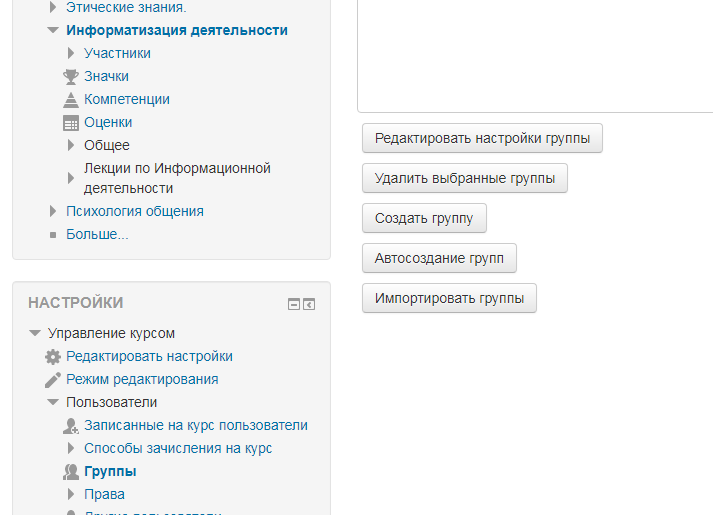 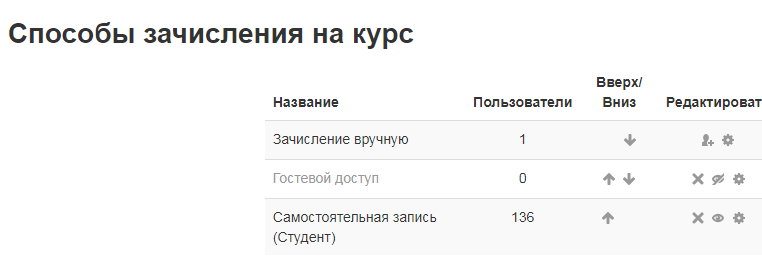 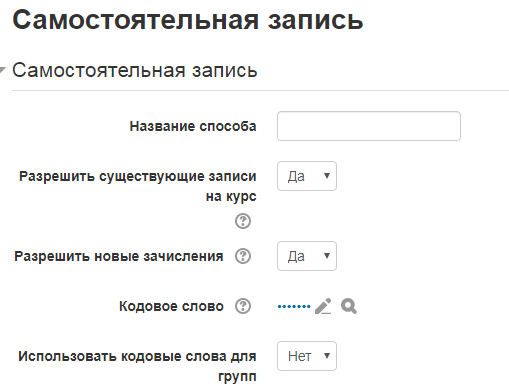 Ввести кодовое слово. Не забывайте щелкать по Сохранить в конце страницыДля создания групп войдите  в Настройки – Пользователи – Группы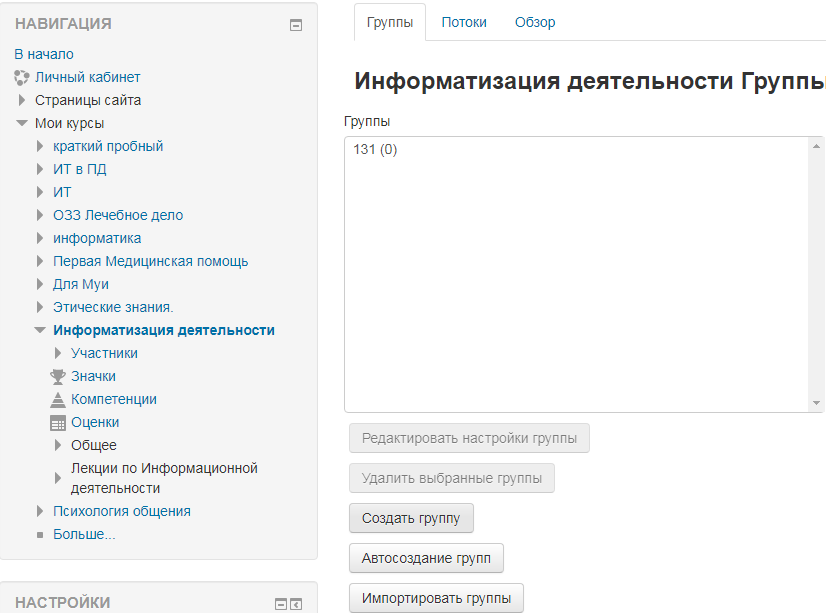 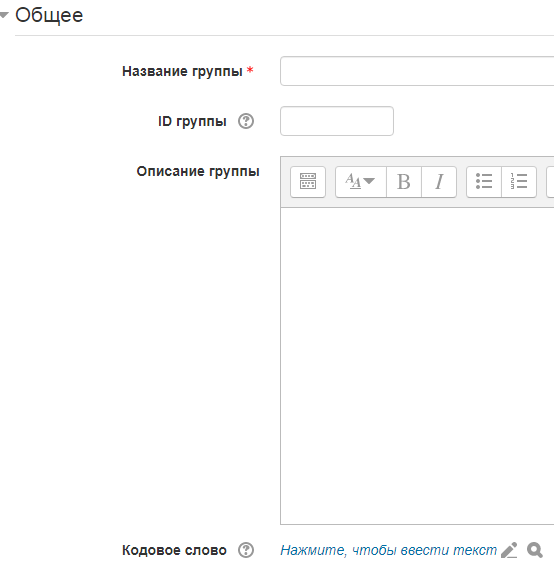 Ввести номер группы и кодовое слово для этой группы. Кодовое слово используется при записи студентов на Ваш курс. Для классификации студентов по группам, задайте для каждой группы свое  кодовое слово. Например , при создании группы 131 -  кодовое слово: проба1, 132 гр – кодовое слово: проба2, 133 гр – кодовое слово: проба3 и т.п.